О внесении изменений в постановление главы МО «Алданский район»№ 455п от 30.04.2019г. «Об оплате труда работников прочих муниципальных учреждений муниципального образования «Алданский  район»	На основании ч. 2 ст. 81 Трудового кодекса РФ внести изменения в абз. 3 ст.1.7 Положения об оплате труда работников прочих муниципальных учреждений муниципального образования «Алданский район» и изложить в следующей редакции:«По должностям служащих и профессиям рабочих, не включенным в профессиональные квалификационные группы, утвержденные вышеназванными Приказами, размеры должностных окладов устанавливаются на основе отнесения занимаемых ими должностей и профессий к тем или иным квалификационным уровням профессиональных квалификационных групп в зависимости от сложности труда. Отнесение занимаемых должностей и профессий, не предусмотренных в вышеназванных приказах к соответствующим профессиональным квалификационным уровням ПКГ осуществляется на основе рекомендаций специально созданной руководителем учреждения аттестационной комиссии». Разместить настоящее постановление на официальном сайте администрации МО «Алданский район». Контроль за исполнением настоящего постановления возложить на заместителя главы администрации МО «Алданский район» по экономике и финансам.И.о. главы района 							Р.Г. ХалиуллинШмидт Ольга Андреевна 37137Исполнитель:  _____Шмидт Ольга Андреевна,  начальник МКУ «Контрактная__________ муниципальная служба» Администрации МО «Алданский район» ___________________                                                                                  (Ф.И.О., должность)Соответствует федеральному, республиканскому законодательству и муниципальным нормативным правовым актам МО «Алданский район» «________» _____________ 2019 г.                                _________________________                                                                                                       (подпись)Ответственный за осуществлением контроля над исполнением:  Дудников Александр Александрович, заместитель главы  Администрации МО «Алданский район» по экономике и финансам __________________________                                                                                  (Ф.И.О., должность)Ознакомлен: «________» _____________ 2019 г.                                _________________________                                                                                                       (подпись)РЕСПУБЛИКА САХА (ЯКУТИЯ) АДМИНИСТРАЦИЯ МУНИЦИПАЛЬНОГО ОБРАЗОВАНИЯ«АЛДАНСКИЙ РАЙОН»ПОСТАНОВЛЕНИЕ №  638п от 20.06.2019г.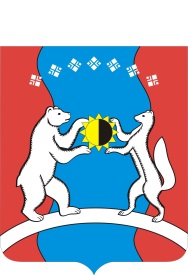 САХА ӨРӨСПҮҮБҮЛҮКЭТЭ«АЛДАН  ОРОЙУОНА»МУНИЦИПАЛЬНАЙТЭРИЛЛИИДЬАһАЛТАТАУУРААХ 